Hamburg Area High School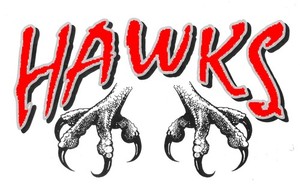 Marching Band Handbook2019-2020Dear Band Students and Parents/Guardians,	Welcome to a new year of music-making with the Hamburg Area High School Marching Band!  I am absolutely thrilled that your dedication and love for music has brought you to this ensemble, and I am looking forward to working with each and every one of you.  The following booklet contains all of the information you need, including schedules, guidelines, and all necessary forms.  Please familiarize yourself with all material included before the school year begins.  If you have any questions or concerns, please feel free to contact me using the phone number or email address listed below. Sincerely,Mrs. Megan Kline
Director of Bands
Hamburg Area High School
Office:  610-562-2241 Ext. 2147
Cell:  814-931-6754
MegKli@hasdhawks.org  Hamburg Area High SchoolMarching Band StaffBand Director					Color Guard InstructorMrs. Megan Kline					Mrs. Carri Sola		
Hamburg Area High School (Ext. 2147)		carri.sola@yahoo.com 
MegKli@hasdhawks.org 				610-568-6321					
610-562-2241 Ext. 2147 (Band Office)
814-931-6754 (Cell)		 CommunicationOur primary means of communication will be through email, the “Hamburg Area HS Bands” Facebook Group, and the Remind App (texting service)*.  Please make sure you fill out the attached Student/Parent informational forms on page 18 to 21 in order for us to make sure you are up-to-date with all necessary information.  https://www.facebook.com/groups/581111408920404/  

*Please sign-up for the Remind App!  I use this system for quick text notifications and reminders.  Instructions can be found on the next page.
If at any point you have a question or concern about any aspect of the program, please communicate with the director.  Immediate communication with the director is KEY in solving any problems or confusion that may occur during the season.IndexAttendance	1Behavior and Discipline	2Football Games	3Travel Guidelines	4-5Uniforms / Dress Code	6HAMA Information	7Music List	82019-2020 Schedule/Calendar	9-16Disembarkment Form	17Parent/Volunteer Information	18Volunteer Form (Optional)	19-20New Band Member Info (To be returned)	21HASD Consent Agreement & HASD Med. Form (To be returned) 	22-23Student/Parent Acknowledgment Form (To be returned)	24Attendance
To be early is to be on time, to be on time is to be late.  Please take these words to heart.  Instruments need to be carefully assembled and music should be organized.  As you will need time to prepare both, you should arrive before a rehearsal’s start time in order to begin on time.  Being prompt is a simple gesture of respect to your directors and to your peers.   Practice as a full ensemble is vital in the success of the group, therefore, it is important that you make every effort to attend ALL rehearsals in their entirety.  Read the provided schedule carefully.  If you know that you have a scheduling conflict, it is your responsibility to present a note explaining the absence at least two weeks prior to the rehearsal or the event.  In the event of an emergency, please call the band office (610-562-2241, Ext. 2147) or call/text Mrs. Kline’s cell phone (814-931-6754), and present a note of absence at the next rehearsal.  The director reserves the right to decide what is and is not an acceptable excuse.  Frequent absences from rehearsals and performances will result in the student’s removal from the band at the director’s discretion.  Participation in Sports and Clubs
We encourage our students to make the most of their education at Hamburg, and that includes taking full advantage of any and all extracurricular activities offered.  Because of the large commitment of time and effort required to participate in band and/or sports, many school districts make students choose one or the other.  Luckily, our district has no such policy in place, therefore, our students are able to participate in multiple extracurricular activities, provided that an evenly balanced schedule can be created for all activities.If a student decides to participate in marching band, a sport, and/or a club, it is their responsibility to meet with their coach/club advisor and Mrs. Kline to balance rehearsals, games, and meetings and provide a written schedule for the year.    Behavior and DisciplineEvery member of the ensemble is a representative of our school district and our community.  You are expected to act accordingly at all times.  All rules and regulations set forth in the Hamburg Area High School Student Handbook and all applicable policies of the Hamburg Area School District shall remain in effect for all Marching Band rehearsals and events.  Disrespectful or offensive behavior will not be tolerated, and may result in disciplinary action or removal from the ensemble at the director’s discretion.  .
Below are behavior and discipline guidelines to be followed for all marching band rehearsals and events.All school rules and policies regarding discipline and consequences apply during all rehearsals and performances during and outside of school hours.  Please refer to the Hamburg Area High School Code of Student Conduct for specific guidelines.  DO NOT talk or play instruments when you are receiving instructions from directors, drum majors, section leaders, or chaperones.  Not only is this rude and disrespectful, it also wastes time.DO NOT play another person’s instrument.  It is unhealthy, unsafe, and may result in instrument or equipment damage, for which you will be held financially responsible.  The band room is NOT your personal storage area.  Please be responsible for your own belongings, clean up after yourself, and leave the band room as you found it.  Smoking, drinking, drug use, or being under the influence during a band function will result in immediate removal from the ensemble and will result in school disciplinary action to the highest degree.Public displays of affection are not permitted at rehearsals, performances, or during travel time.Chaperones are present for the benefit of the ensemble and are to be treated with the same respect as the directors or any other staff member.
Football GamesWe want all students to have fun and enjoy themselves at football games.  However, it must be understood that our first priority is to provide quality pep music to promote school spirit in the players, cheerleaders, and fans.  Stands
While in the stands during football games, students MUST remain seated with their instrument section.  No one will be permitted to leave the stands for any reason, unless it is an emergency.  Aside from the band chaperones, approved alumni, and student recruits, there should be NO additional students, friends, or parents seated in the band section of the stands.  Have your instrument and music ready at all times and play only when instructed to do so by the director or drum majors.  Fight songs will be announced in advance, so everyone is ready to play when the drum major or director begins.Portable electronic devices, including but not limited to, MP3 players, cell phones, videos games, are NOT permitted in the stands or to be used while in uniform.  Violation will result in confiscation of the device by the director, chaperone, or other staff member.Show respect to all players and spectators while in the stands.  Cheering and yelling to support the team is encouraged; however, any demeaning comments or crude language will not be tolerated and may result in removal from the stands as well as school disciplinary involvement.  3rd Quarter Breaks
All students will be given a break during the 3rd quarter, but are expected to return to the stands, seated and prepared to play, at the conclusion of the 3rd quarter.  If a student is late in returning, regardless of the reason, their 3rd quarter privilege will be removed from the following game.  A long line at the concession stand is not an acceptable excuse.  During this break, students must remain in full uniform (with the exception of hats and gloves) and rain coats, if the weather dictates.      Food and Drink
All food and drink must be finished and waste disposed of before entering the stands.  At no time will any food or drink be permitted in the stands.  This includes gum and candy.  Any food or drink brought into the stands will be confiscated and disposed of immediately

In cases of extreme heat, students will be provided water throughout the game by chaperones.  Except for an emergency, students must remain seated and allow for the chaperones to make their rounds.  Travel GuidelinesThe arrival and departure points and times of all performances will be announced prior to the event or indicated on the schedule.  School district transportation will be provided to all away football games, non-community parades, recruitment events, and adjudications.  All students are expected to travel with the ensemble.Parents are asked to plan accordingly to pick up their students from the high school in a timely fashion upon return from away events.  Approximate arrival times will be posted on the schedule or announced prior to the event.Buses
All school district rules and regulations for bus conduct apply.  Refer to the Hamburg Area Student Agenda for specific guidelines.For attendance and safety reasons, all students must travel to and from an event on their assigned bus.  Role will be taken by the head chaperone prior to departure to and from the event.While on the bus, portable electronic devices are permitted only when directors, chaperones, or other staff members are not addressing the group.  These devices are NOT permitted in the stands and must be left on the bus upon exiting for the event.  Students must understand that they are completely responsible for these devices and the directors, chaperones, staff members, bus drivers, or bus companies are not responsible for any loss, theft, or damage that may occur.  While on the bus, the driver is the final authority on what is the acceptable level of noise.  Repeat offenders of this rule are subject to further school disciplinary actions.Upon arrival, all students must wait until the bus comes to a complete stop.  Only exit the bus fully dressed in uniform with instrument and music in hand.  Students whose instruments are on the equipment van should retrieve them at this time.  All students should then line up in the designated warm up area as directed by the drum majors and section leaders.Equipment Loading/Unloading
STUDENTS are responsible for their own equipment.  This includes instruments, music, and all uniform parts. Large instruments such as percussion, tuba, baritone, trombone, mellophone, tenor and baritone saxophones will be loaded into the equipment van.  This does not mean cases should be left by the van or the band room door.  Students are to load their own equipment into the van in a neat and orderly fashion.  Always load percussion and tuba last, so they can be taken out first when we arrive at the event.  Smaller instruments such as flutes, piccolos, clarinets, trumpets, and alto saxophones must be taken on the bus and kept in the seats.  No uniform parts will be loaded into the equipment van.Disembarkment Forms
On the occasion that a parent or guardian needs to provide alternate transportation to or from an away event, an “Alternate Point of Disembarkment Form” must be completed in its entirety and signed BEFORE the events so that directors and chaperones can be properly notified.  Drop off/pick up procedures must then be followed according to those stated on the form.  Please refer to page 14 for a copy of the Disembarkment Form for your use.Only in cases of emergency will a student be permitted to the use of alternate transportation without a completed form.  UNDER NO CIRCUMSTANCES IS A STUDENT ALLOWED TO DRIVE THEMSELVES OR OTHER STUDENTS TO AND FROM AWAY EVENTS.Pick Up Times
Approximate dismissal times for each event can be found on the schedule.  Please make arrangements to be picked up by that time.  Students are encouraged to call their ride from the bus when we are close to returning to the high school.Uniforms and Dress Code    Uniforms are a crucial element in the overall visual effect of any performance.  Therefore, it is of the utmost importance that every student follow the dress code at all performances.Bring ALL parts of your uniform to EVERY performance.  Your garment bag should always contain the following:		Provided Items:			Purchased / Provided by Students:
		Uniform Jacket		Black Marching Shoes (Approx. $37)
		Uniform Pants			White Gloves (Approx. $2.50)
 		Uniform Hat			Red Marching Band T-Shirt (Approx. $6.25)
 	 	Hat Plume 			Red Marching Band Polo (Approx. $11)
 		Raincoat			Black Socks
 						Base Layer Clothing (highly suggested for cold temperatures)
 						Blue/Black Jeans (as needed)
 						Khaki Shorts (as needed)
 						Hamburg Music Jacket (as needed)		Unless otherwise specified by the director, full uniforms will be worn for every performance.  That includes jacket (with red band shirt worn underneath), pants (NO jeans underneath; athletic-wear instead), black shoes, black socks, white gloves, and uniform hat.  No visible jewelry, please.When traveling to an event, uniform jackets may be taken off and stored neatly over the seat back.  Upon exiting the bus for the event, all students should be dressed in full uniform.In colder months, raincoats may be worn while in the stands.  Gloves, hats, ear warmers, and sweatshirts (worn under the jacket) may also be worn, provided they are school colors (red, white, and black).During end of the year parades and in the event of inclement weather, jeans, red band shirts, and black marching shoes may be worn as specified by the director.  Dress accordingly for all outdoor rehearsals.  DO NOT WEAR SANDALS, FLIP-FLOPS, OR SNEAKERS WITHOUT LACES (INCLUDING FLATS, BOATSHOES, ETC.) TO MARCHING REHEARSALS!  Any student without proper footwear may be asked to leave rehearsal, no exceptions.  Care of Uniforms
While in your possession, proper care of all uniform parts is the responsibility of each student.  When not being worn, uniforms should be on hangers, neatly hung.  Uniforms will be cleaned once a year at no cost to the student.  However, any damage or extra cleaning required as a result of negligence will be the financial responsibility of the student.
** Inspections will be conducted before each performance.  Any student violating the dress code will not be permitted to perform.
 Hamburg Area Music Association (HAMA)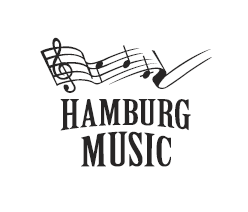 Purpose Statement:  		To promote and cultivate greater interest, support, and cooperation between parents, teachers, students, and the community in the development, operation, and presentation of the Hamburg Area School District’s Music Programs.
The Hamburg Area Music Association (HAMA) is a booster organization that has helped the Hamburg Area High School Marching Band and all other departments of the Hamburg Area Music Program reach their success over the years.  HAMA performs many services such as fundraising; uniform distribution, collection, and alteration; transporting equipment for performances; chaperoning trips; operating the concession stand; maintaining student fund accounts just to name a few.  HAMA also provides funding for all staff members of the Hamburg Area Music Department.  And of course, HAMA is a consistent source of moral support for the members of the ensembles.  There are many ways to become involved with HAMA and to help support the hard work that your student puts forth for the program.  There are a number of committees to be a part of and we are always looking for volunteers to help.  You can help as much as your schedule allows, and your donated time will always be appreciated by the students, boosters, and staff.  The Association meets in the Middle School Library every third Tuesday of the month at 7:00pm.  An updated calendar will be posted by the beginning of the school year.  To become involved, please contact one of the officers listed below for more information. 2019-2020 OfficersPresident:		Lisa Johnson	 		lonewolf2567@yahoo.com  		Vice President:	Michele Rentschler 		micheler5@comcast.net Treasurer:		Anna Martinez     		maanni1962@gmail.com      Secretary:	Faye Heckman 		fayeheckman@gmail.com  
FundraisersThroughout the school year, there will be multiple opportunities for students and parents to make money for the music program and also for individual music student accounts.  Students and parents are strongly encouraged to participate.  These fundraisers are important for the continued success of the music program.  Previous fundraisers include Poinsettia Sales, Discount Card Sales, R & K Subs, Solude Coffee, Chicken Barbecue Sales, and many more.         2019-2020 HAHS Marching Band Music ListListening examples will be posted on Mrs. Kline’s teacher website.
	SHOW 2019:	Irish Party in Third Class
Around the World  	You’ll be In My Heart
 	Africa Parades / Events:	Sleigh Ride
	Do You Hear What I Hear
	-Thriller
	-America’s Patriotic Songs (National Anthem / America the Beautiful)
	America:  Sweet Land of Liberty
 	Americana
	-Hamburg Area High School Alma MaterStands Tunes:	Build me Up Buttercup (m. 9 to 25)
Can’t Buy Me Love (m. 8 to 18)
Final Countdown (Beginning to downbeat of m. 32)
Gimme Some Lovin’
Gonna Fly Now (Rocky)	
Hey Baby
Hey Song
Jock Rock #2:  Centerfold, Smoke on the Water, Louie
Land of 1000
Louie, Louie (long version)
On Wisconsin
Pirates of the Caribbean
Peter Gunn
Seven/Fight/Jump
Shorties #18:  Don’t Stop Believin’, 25 or 6 to 4, Dynamite, Time Warp
Stadium Jams Vol. 7:  Bad Romance, Crazy in Love, Firework, We Found Love
Stadium Jams Vol. 11:  Shut Up and Dance, Fight Song, Ex’ and Oh’s, Uma Thurman
Shut Up and Dance
Soulfinger
Star Wars Parade Sequence
Sweet Caroline (m. 33 to 46)
Tequila
Y.M.C.A (m.37 to the end)
Zombie Nation(Insert schedule/calendar)HAMBURG AREA HIGH SCHOOLMARCHING BAND TRANSPORTATION 
(Alternate Point of Disembarkment Form)The Hamburg Area School District provides transportation from a point of departure and returns to that same point for all events taking place off of the school grounds.  It is understandable that due to the vast expanse of our district, it is sometimes more convenient for the individual band member to disembark following the completion of an activity before reaching the original point of departure.In order to ensure the safety and well-being of the student who does not return to the original point, it is required that the Band Director and the Parent/Guardian grant permission by properly signing their names at the bottom of this statement, prior to the event AND at the completion of the event before their departure.  At least one day prior to the event, he student’s name must appear below; the exact point of disembarking must be specified; and the Parent/Guardian must provide a signature.   The form will then be signed by the Band Director.  At the completion of the event, the student who is disembarking separately must be picked up at the departure bus and the form must be signed again by the student, the Parent/Guardian, and the Band Director.  Extra forms are available at all times in the Band Room.  All completed forms will be kept on file by the Transportation Supervisor or the Band Director.    To be completed prior to the event:

DATE:_______________________________NAME OF STUDENT:__________________________________APPROVED POINT OF DISEMBARKMENT:_______________________________________
(Event from which the student will be disembarking)SIGNATURE OF PARENT/GUARDIAN:___________________________________________
SIGNATURE OF BAND DIRECTOR:______________________________________________
---------------------------------------------------------------------------------------------------------------------
To be completed at the completion of the event, prior to separate departure:
SIGNATURE OF STUDENT:_____________________________________________________
SIGNATURE OF BAND DIRECTOR:______________________________________________
SIGNATURE OF PARENT/GUARDIAN:___________________________________________
Parent Volunteers / ChaperonesVolunteering your time as a chaperone for performances and events is a fantastic way to stay involved with the music program.  The assistance of parent volunteers is an essential element in any successful band program.  The next page includes a list of events throughout the year that require chaperones.  Below is a short explanation of the expected chaperone duties.If you are interested in volunteering your time to support our students and the music program, please complete the Volunteer Form below and return it to Mrs. Kline.  
*** Please ask Mrs. Kline for the HASD Volunteer Packet.  You will be required to complete additional forms and submit copies of multiple PA Clearances in order to be approved by the School Board. ***

HAHS Marching Band Chaperone Responsibilities / GuidelinesBe a positive representation of the HAHS Music Department and the School DistrictProper attire at all times:  Blue or black jeans, HAMA shirt, or any plain red shirt, and Hamburg Area Music coat for cold weather (We have coats that you may borrow in the band closet).  Conduct yourself in the same manner expected of the students and professional staff.  Please be appropriate with all other staff members, other chaperones, and all students.Enforce the HAHS Student Code of Conduct as set forth by the Marching Band Handbook and the School DistrictChaperones are not authorized to issue disciplinary actions for infractions.  Report any incident to the band director who will issue the appropriate reprimand.Check for and enforce Uniform Dress Code; black socks, not wearing red band t-shirt, no jeans underneath uniform, hair out of hat, improper care of uniforms, etc.Assist in “rounding up” students after 3rd quarter breakAssist in Bus ProceduresEnforce discipline rules set forth by the bus driverAssist in attendanceAssist in loading equipment on and off the van and the busAssist with alternate travel forms (Disembarkment Forms) or other forms of paperwork.Medical ProceduresResponsible for medical backpack which will also contain medical formsAssist in any medical incidents and notify the director immediately of any emergencies.Restroom Procedures / Water ProceduresNo chaperone is authorized to allow students to leave the stands to use the restroom.  If there is an emergency in which the student needs to leave the stands, please speak to a director.No student may leave the stands to use the restroom without a chaperone escortWater bottles will be used in the stands and during parades only in the case of extreme heat conditions.  HAHS Band Volunteer Form
You MUST be School-Board-approved to volunteer.  Please visit the HASD website to complete the necessary paperwork.  www.hasdhawks.org > Parents > Volunteer InformationPARENT NAME:_______________________ STUDENT NAME:______________________ADDRESS:____________________________  STUDENT’S GRADE:_________________________________________________________EMAIL:_______________________________  PHONE:______________________________

I am interested in volunteering for the events / duties marked below:________Driving the equipment van to/from events during the school year.
(As per district policy, any person who drives a district owned vehicle must complete the attached transportation form and also include a copy of his/her valid driver’s license.  If interested, please return the Release Form,
pg. 18, along with this page.)

BAND CAMP________ Monday, August 12, 2019 – 4:00 to 6:00 - Uniform sizing / Distribution
________ Tuesday, August 13, 2019 – 4:00 to 5:00 - Uniform sizing / Distribution  
                  (as needed, for students who may have been absent on the 12th)
FOOTBALL GAMES  ________Friday, Aug. 30 – Home (vs. Panther Val.)
                       *** Youth Recognition Night________Friday, Sept. 6 – Home (vs. Blue Mountain)________Friday, Sept. 13 – @ Minersville________Friday, Sept. 20 – @ Mahanoy________Friday, Sept. 27 - Home (vs. Berks Catholic)
                 *** Armed Forces Night 
                       
ADDITIONAL EVENTS_____King Frost Parade – Saturday, Oct. 26
** RAIN DATE:  Sat, Nov. 2   _____Holiday Parade – Sat., Dec. 7st  _____Memorial Day Parade – Mon. May 25, 2020 _____Children’s Day Parade – Sat., June 6, 2020

___________ Friday, Oct. 4 - Home (vs. Wyomissing)
                 * HAMS Night____________Friday, Oct. 11 – @ Fleetwood____________Friday, Oct. 18 – @ Kutztown_________Friday, Oct. 25 - Home (vs. SV)
  *** Frostbowl / Homecoming / Senior Night / ALUMNI NIGHT  
_____Phantoms Game @ PPL Center 
          (October or November TBA)_____ Uniform COLLECTION
            (@ spring rehearsal in May prior to
             Memorial Day Parade.  TBA.)  
(To be completed only if you volunteered to drive the equipment van above)

SIGN RELEASE FORMI,___________________, am signing this form to acknowledge that 	     Print name Hamburg Area School District will be requesting my drivers’ record from Pennsylvania Department of Transportation.  This information will be kept confidential and will only be kept on file for the use of the vans used in the Hamburg Area School District.  This is a condition of the Hamburg Area School District’s insurance carrier.  This release will only have to be signed once and will be for the term of employment in the Hamburg Area School District. Drivers License Number:______________________________Signature:___________________________________________Date:______________________USE:  Please check one or all that are applicable.___Teacher         ___Coach      ___Maintenance        Other__________
 									Fill inHamburg Area High School
Marching Band 2019-2020
New Member Information
(To be returned)
*** Current members:  if any of your information has changed, please complete this form
Name:		_________________________________________________Instrument:	_________________________________________________Entering  _______  grade for 2019-2020Parent/Guardian Name(s):	_______________________________________					_______________________________________
Address:	_______________________________________________________	_______________________________________________________	_______________________________________________________
Phone #:	________________________________ (Home)	________________________________ (Parent Cell #)	________________________________ (Student Cell #)
Email:  	_______________________________________ (Parent/Guardian)	_______________________________________ (Parent/Guardian)	_______________________________________ (Student) HAMBURG AREA SCHOOL DISTRICT
STUDENT TRIP CONSENT AGREEMENT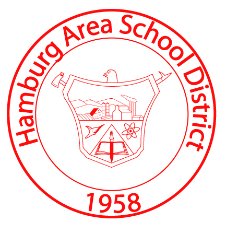 Dear Parent/Guardian:This notice is to inform you that your son/daughter is scheduled for an educational/field trip.  The details of the trip are as follows:Destination:_Away Events for 2019-2020 Marching Band Season (See MB Calendar)  Date: _2019-2020_Group: ___Marching Band ___________________________________  Cost to Student: _Spending $$__Departure Time: __TBA___ Return Time: ___TBA____ Mode of Transportation: ___School Bus____Special Instructions: _Schedule for departure/return will be announced prior to each event with ample notice given to participants.  Attire and performance schedule will also be discussed ahead of time.  Please refer to the 2019-2020 Marching Band Calendar for all dates.  Families will be notified ahead of time via email if there are any additional events added to the calendar. _Hamburg Area School District does not carry medical insurance for students.  If your insurance does not provide this coverage, you are urged to buy the optional plan available through the school.  Please indicate receipt of this letter and your consent that your student(s) may participate in this trip by signing the section below and returning it to school by __________________________.The student’s parent/guardian is required to complete the medical form printed on the back in order to ensure that all medical and emergency information is correct and up-to-date.  Sincerely,____________________________
Trip CoordinatorStudent’s Name: __________________________________________________ Grade: _____________I, ___________________________________________, acknowledge receipt of the above trip information and give my consent for my student’s participation.  I authorize school officials to seek any needed emergency medical treatment.  I have completed the medical/emergency information on the back.Parent/Guardian Signature: ______________________________________ Date: _________________The student named above shall follow the HASD Student Handbook or any applicable handbook while on the trip.  Failure to comply with rules and guidelines will result in disciplinary actions in accordance with the student handbook as well as removal from the trip.  If removal from the trip is deemed necessary, it is the parent/guardian’s responsibility to make arrangements to pick up the student.   In the event of an emergency, the trip coordinator will make every effort to contact parents, however if parents/guardians are unable to be reached, the trip coordinator will act in his/her best judgment in consultation with school district administration/officials.(Complete information on the back of this form)HAMBURG AREA SCHOOL DISTRICT
MEDICAL INFORMATION AND CONSENT FORMHamburg Area School District is requesting medical information in the event of an emergency.  HASD will make every effort to contact parents/guardians.  Authorized school representatives will act on your student’s behalf should the need arise. Student’s Name: _________________________________________________________________Parent/Guardian’s Name(s): ________________________________________________________Phone Numbers:	Home Phone: ______________________________________Cell Phone #1: _____________________________________   Name: _____________________Cell Phone #2: _____________________________________   Name: _____________________Emergency Phone: _________________________________   Name: _____________________Address: ____________________________________________________________________________Doctor’s Name: __________________________________________   Phone: _____________________Describe any significant medical conditions/history that would interfere with travel, athletics, or daily living while on this trip (allergies, asthmas, diabetes, any severe conditions, etc.).   ________________________________________________________________________________________________________________________________________________________________________Does the student take any medications that will need to be administered on the trip? ____ Y   _____ N  *Any medications needed on the trip should be logged in with and given to the trip coordinator.  Please list any medications that your child might be on: __________________________________________________________________________________________________________________________List any food allergies or special dietary concerns: _______________________________________________________________________________________________________________________________Insurance Information	Primary Policy Holder: ___________________________________________________________Insurance Company: _____________________________________________________________Policy Number: _________________________________________________________________STUDENT & PARENT ACKNOWLEDGEMENT 
(New members AND current members must complete this form)
This serves as an agreement indicating that the student and parent/guardian(s) have read and understood the 2018-2019 Hamburg Area High School Marching Band Handbook and the Music Department Eligibility Policy.  Please sign and return promptly to Mrs. Kline by May 20, 2019.  As a student of the Hamburg Area High School Marching Band, I have read and agree to comply with all of the set policies, rules, and regulation of the Band Handbook and the Music Department Eligibility Policy.  After submitting this form, I will uphold my commitment with the ensemble.  I understand that I will be financially responsible for any marching band items (gloves, shoes, uniform, etc.) that are ordered prior to the start of camp if I choose to leave the team after submitting this form.  Mrs. Kline and Mrs. Sola have the right to choose what is and is not an acceptable reason for not participating with the team.  I will display a positive attitude at all times, and will be present, prompt, and prepared for all rehearsal and performances.  Student Signature:___________________________________  

Date:  __________________As a conscientious parent/guardian, I have read and agree to comply with the set policies of the Hamburg Area High School Marching Band Handbook and the Music Department Eligibility Policy.  I will ensure our child practices and maintains high scholastic standards in all classes.  I will work to ensure that my child will be prepared, prompt, and present for all band rehearsals and performances.  I give my child permission to attend all Hamburg Area High School Marching Band events listed on the schedule.Parent Signature: ___________________________________  

Date:  __________________